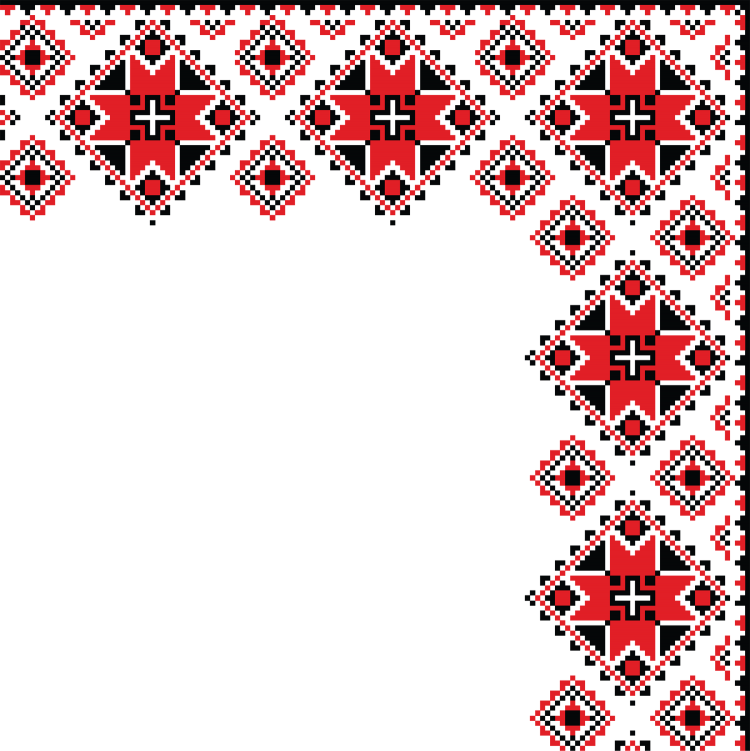 Методическая разработка дидактической игры для детей среднего дошкольного возраста: «Мордовский орнамент»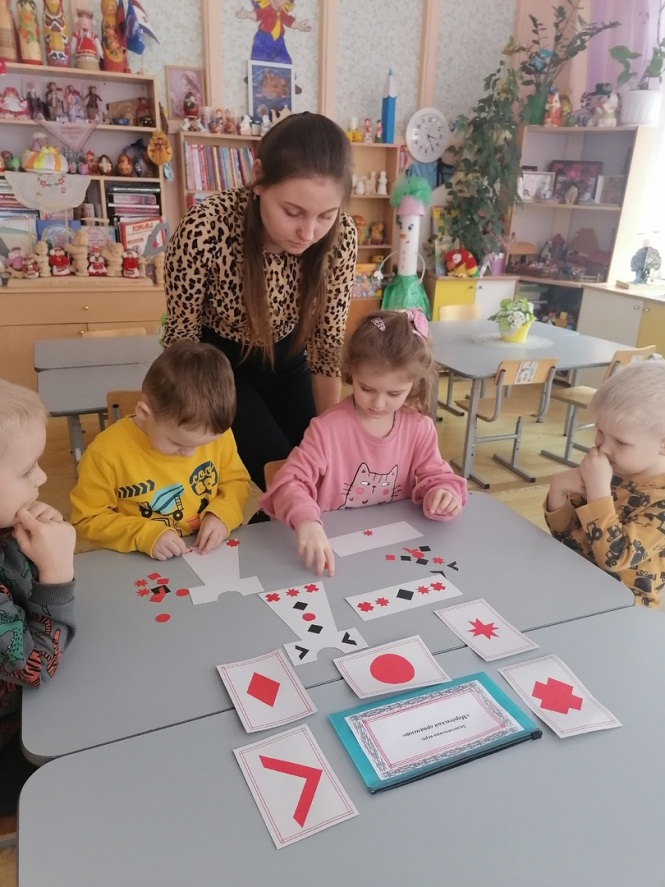 Выполнила: Бумагина Е.В.Цель игры: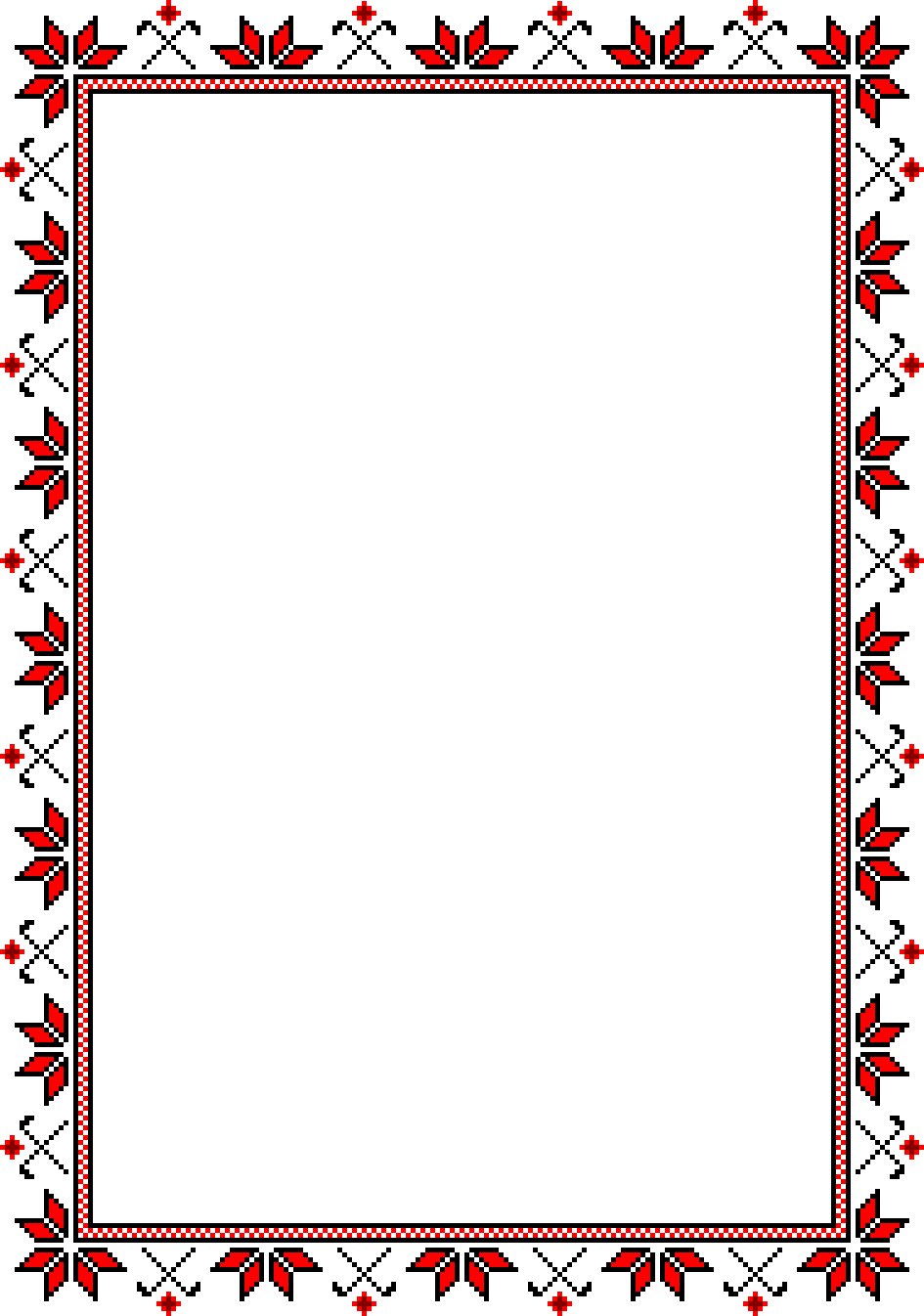 Формирование основ художественной культуры детей дошкольного возраста через ознакомление с народным декоративно -  прикладным искусством. Задачи:•Учить различать виды народного декоративно – прикладного искусства, знать некоторые сведения о промысле, характерные признаки, традиции.•Знакомить с предметами разных промыслов с растительным узором.•Учить понимать красоту геометрических и растительных узоров, стилизацию знакомых форм: травка, цветок, лист, ягода, изображение птиц, коней, особенностей их изображения в разных видах; видеть разнообразие материалов (дерево, глина, жесть, фарфор и др.)•Учить выделять средства выразительности: элементы узора, их цвет, типичные сочетания, колорит росписи, ритм элементов, цветовых пятен в узоре, чередование, симметричных и ассиметричных композиций. Видеть связь узора с формой, назначением предмета и материалом изделия.•Развивать умения и навыки рисования элементов росписи;•Развивать художественно - творческие способности детей, желание вносить элементы прекрасного в окружающую их обстановку;•Формировать основы эстетического вкуса.Ожидаемые результаты:1. Познакомить детей и привлечь родителей к историческому и культурному наследию родного края;2. Закрепление знаний и представлений детей о народных промыслах России;3. Развитие творческого воображения, творческого мышления4. Формирование у детей устойчивых знаний и интереса к истории возникновения и развития художественных промыслов.5. Привлечение членов семьи воспитанников к изготовлению настоль-но печатных и дидактических игр по данной теме.В комплект игры входят отдельные элементы: круги, ромбы, галочки, звездочки, а также силуэты изделий из картона.Правила игры:1. Придумай узор из фигур.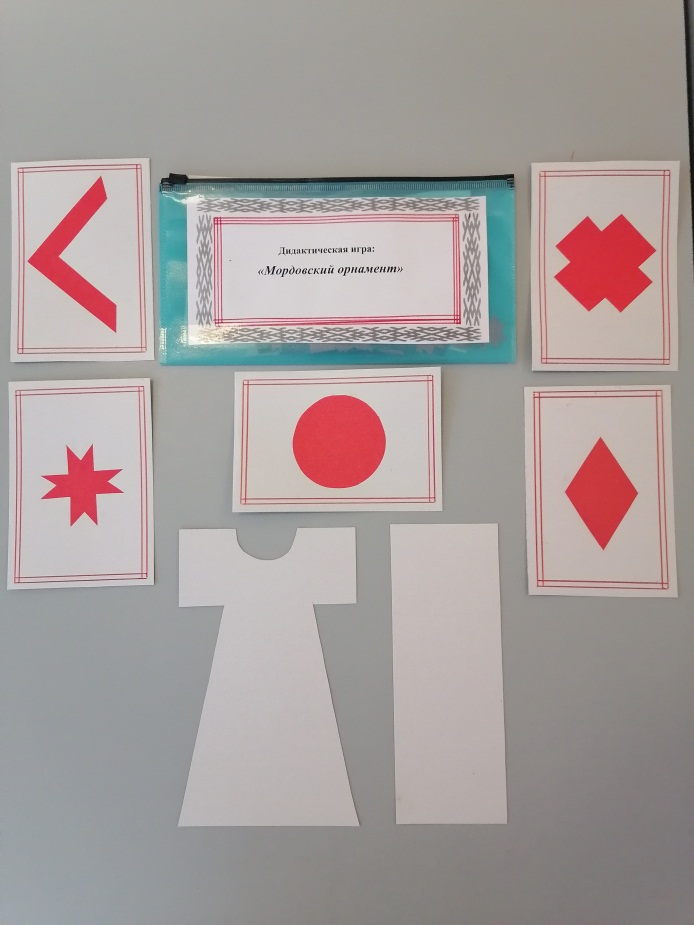 2. Придумай узор для наряда.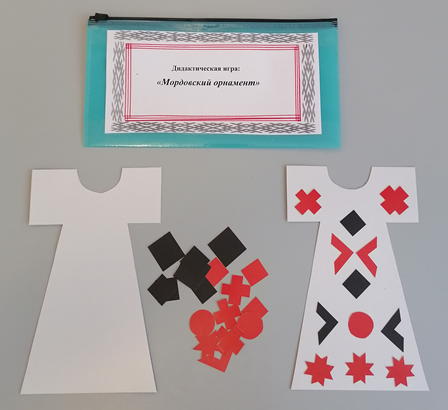 3. Придумай узор для полотна. 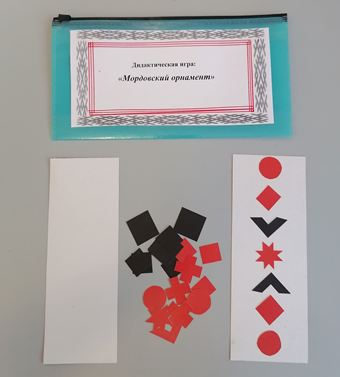 4.Собери по образцу.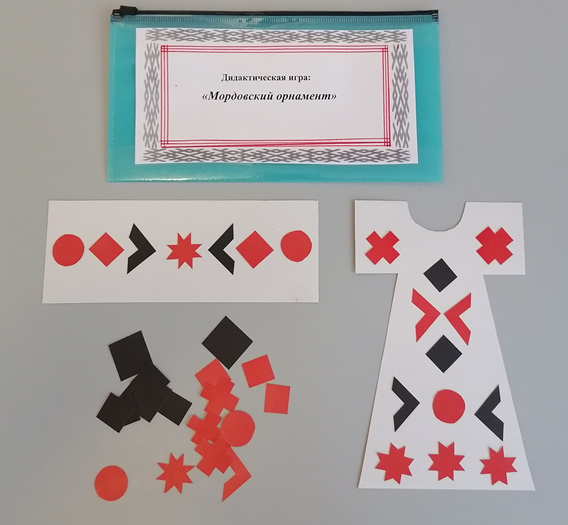 Правила игры и варианты могут придумать и сам дети.Когда дети научатся составлять композиции, можно предложить обсудить чей узор красивее и почему, тем самым появляется возможность развивать образную речь.Игра поможет освоить приемы мордовского узора.Вариант 1. «Расскажи про свою картинку»Количество игроков: 1-4Цель: учить овладевать пространственными представлениями, развивать память, внимание, мышление, закреплять знание цветов и геометрических форм.             У каждого ребёнка выложенная из фигур картинка. Дети должны рассказать, как расположены элементы узора. Например, в середине — большой красный круг, от него отходят лучи, в каждом углу —галочки. Вверху и внизу —  линии, справа и слева — по одной волнистой линии и т. д. Игра направлена на развитие ориентировки в пространстве на плоскости (лево – право – верх – низ – середина).Вариант 2. «Рисуем вместе»Количество игроков: 2-6Цель: учить овладевать пространственными представлениями, развивать память, внимание, мышление, воображение, мелкую моторику рук, закреплять знание цветов и геометрических форм.В такой совместной работе формируются умения распознавать, оценивать и регулировать свое эмоциональное состояние и другого человека, строить взаимоотношения со сверстниками и взрослыми, воспитывать чувство эмпатии.Ребятам предлагается создать композицию. Дети объединяются в пары или малые группы, договариваются, что они будут выкладывать, во что будут превращать геометрические фигуры.На первых занятиях дети ориентируются на создание реалистичных образов. Затем в задание постепенно вносятся элементы фантастики.Вариант 3. «Кто нарисует больше предметов какой-либо формы?»Количество игроков: 2-8Цель: Закреплять умение детей изображать знакомые геометрические фигуры на время, развивать мелкую моторику рук.Задание: Педагог предлагает детям изображать фигурами предметы какой-либо формы на время (кто быстрее). Можно использовать схемы, чтобы засекать время – песочные часы.Вариант 4. «Что изменилось?»Количество игроков: 1-8Цель: Закреплять с детьми знание цветов и знакомые геометрические фигуры, развивать внимание, память, мелкую моторику рук.Задание: взрослый раскладывает перед детьми небольшие кучки из фигур разного цвета (все круги и другие фигуры, одинакового или разного цветов) предлагает внимательно посмотреть и запомнить их. По команде: «Закрыли глаза!» дети закрывают глаза, а взрослый быстро меняет или убирает кучки, фигуры. По команде: «Открыли глаза!» дети открывают глаза и отвечают, что изменилось или чего не стало. Отмечаются самые внимательные дети. Игра повторяется 2—3 раза.Вариант 7. «Собери узор на фартуке»Количество игроков: 1-6Цель: учить детей устанавливать закономерность.Положить перед ребенком заготовку и попросить собрать узор.Использовать различные варианты: выкладываем фигуры , чтобы рядом не было одинаковых по форме и цвету (по цвету и размеру, по размеру и форме, по толщине и цвету и т.д.); выкладываем фигуры, чтобы рядом были одинаковые по размеру, но разные по форме и т.дЗаключениеДанное игровое пособие позволяет не только активно включить воспитанников в учебную деятельность, но и активизировать их познавательную деятельность. Данная дидактическая игра может быть использована, как на этапах изучения нового материала, так и на этапах повторения и закрепления.Методические рекомендации для педагогов и родителей по использованию вариантов дидактической игры «Мордовский орнамент»:1.Систематически и целенаправленно проводите игры и упражнения данного игрового пособия, чтобы развитие познавательной активности и творческих способностей, проходило в непрерывной последовательности.2.Подбирайте детям игры и упражнения с постепенным усложнением и внесением дополнительного материала (камушек, колечек, палочек и др.)3.Проявляйте действительный интерес к любой активности ребенка, научитесь видеть за нескладным выражением идей активную работу мысли. 4.Подбирайте разнообразные виды деятельности, в которых каждый ребенок мог бы реализовать свое притязание на признание.